374/19Mineral Titles Act 2010NOTICE OF LAND CEASING TO BE A MINERAL TITLE AREAMineral Titles Act 2010NOTICE OF LAND CEASING TO BE A MINERAL TITLE AREATitle Type and Number:Exploration Licence 31475Area Ceased on:09 September 2019Area:5 Blocks, 16.68 km²Locality:TIPPERARYName of Applicant(s)/Holder(s):100% COPPEROZ PTY LTD [ACN. 603 957 124]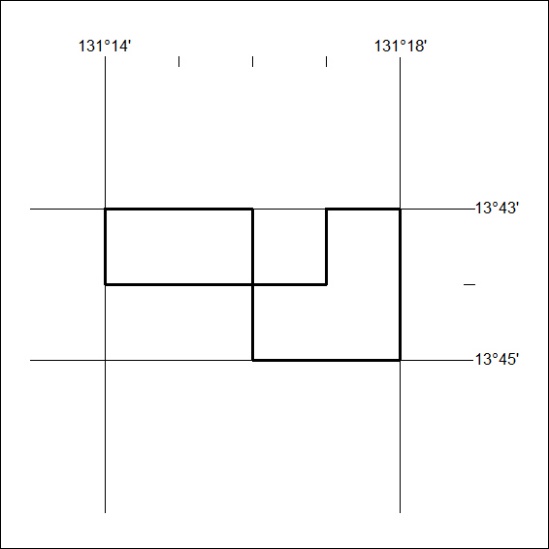 